Dekanat Philosophisch-naturwissenschaftliche Fakultät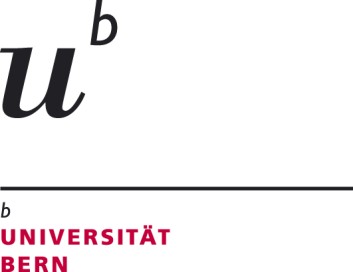 Richtlinien zur Einreichung und Gestaltung der Dissertation	Die Dissertation mit allen erforderlichen Beilagen wird auf dem Studiensekretariat des Phil.-nat. Dekanats eingereicht. Sie wird von der Dekanin bzw. dem Dekan unterschrieben und nach bestandener Prüfung der Kandidatin bzw. dem Kandidaten zurückgegeben.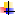 	Die gebundene Dissertation muss in ihrer äusseren Gestaltung folgenden Bedingungen genügen:Format höchsten A4 und mindestens A5Erste Umschlagseite: Siehe Anhang 1Titelseite (weiss). Siehe Anhang 2Vorletzte Seite: Erklärung gemäss RSL Phil.-nat. 18 Artikel 30Letzte weisse Seite: Lebenslauf mit Angaben zum Bildungs- und Studiengang	Die Institute bzw. Departemente sind berechtigt, ein weiteres Exemplar der vollständigen Dissertation für ihre Fachbibliothek zu verlangen.Bern, 11. August 2023	Der Dekan der Phil.-nat. FakultätSidlerstrasse 5 CH3012 BernAnhang 1 / UmschlagseiteTitel der DissertationInauguraldissertationder Philosophisch-naturwissenschaftlichen Fakultätder Universität Bernvorgelegt vonVorname, Nachnamevon für Schweizer: Heimatort / für Ausländer: HeimatlandLeiterin / Leiter / LeiterInnen der Arbeit:Titel, NameInstitutionAnhang 2/ TitelseiteTitel der DissertationInauguraldissertationder Philosophisch-naturwissenschaftlichen Fakultätder Universität Bernvorgelegt vonVorname, Nachnamevon für Schweizer: Heimatort / für Ausländer: HeimatlandLeiterin/Leiter/LeiterInnen der Arbeit:Titel, NameInstitutionVon der Philosophisch-naturwissenschaftlichen Fakultät angenommen.Bern, Prüfungsdatum	Der Dekan/Die Dekanin	Prof. Dr. Name